DishMondayTuesdayWednesdayThursdayFridaySimple Soup£1.00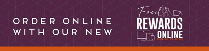 Spiced Mixed Bean & Tomato SoupHomemade bread roll included in priceMinestrone SoupHomemade bread roll included in priceCream of Leek & Potato Soup with Tarragon Homemade bread roll included in priceRoasted Red Pepper, Corn & Chilli ChowderHomemade bread roll included in priceSpicy Carrot & Red Lentil SoupHomemade bread roll included in priceMeat Main Course£4.25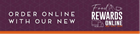 Chicken Shawarma Wrap,House Salads, Selection of SaucesAdd Chips For £1Today’s 50%BBQ Chicken & Sweetcorn Sour Dough PizzaAdd Southern Fried Potato Wedges For £1Add 4 Spicy Hot Wings For £1.50Roast Gammon With Roast Potatoes, Carrots, Green Beans In Wholegrain Mustard & GravyAdd Yorkshire Pudding For £0.60Chicken Jalfreizi Curry, Rice, Poppadum, Mint Yogurt, Mango Chutney, Lime Pickle & naan bread/parathaAdd Punjabi Samosa For £.90Add Bombay Potatoes For £1Add Onion Bhaji For £0.90Add Battered Chilli For 0.90Battered or Breaded Pollock, Chips, Mushy Peas, Tartare SauceVegetarian Main Course£3.45Falafel Wrap With Humus, House Salad, Selection Of SaucesVegan Option AvailableToday’s 50%Veggie Feast Sour Dough PizzaVegan Option AvailableThai Green Banana Blossom Curry, Rice & RotiVegan Option AvailableVegetable Jalfreizi Curry, Rice, Poppadum, Mint Yogurt, Mango Chutney, Lime Pickle& naan bread/parathaVegan Option AvailableBattered Cauliflower, Chips, Mushy Peas, Tartar SauceVegan Option AvailableHot Dessert£1.35Chocolate Sponge, Chocolate CustardCherry Clafoutis, CustardPear Crumble, CustardJam Roly Poly, CustardApple Strudel, CustardJacket PotatoPlain Jacket Potato - £1.50Baked Beans - £0.90Cheese Pot - £1.10Plain Jacket Potato - £1.50Baked Beans - £0.90Cheese Pot - £1.10Plain Jacket Potato - £1.50Baked Beans - £0.90Cheese Pot - £1.10Plain Jacket Potato - £1.50Baked Beans - £0.90Cheese Pot - £1.10Plain Jacket Potato - £1.50Baked Beans - £0.90Cheese Pot - £1.10SnackSausage Roll - £1.50Cornish Pasty - £2.40Cheese and Onion Slice – £2.40Vegan Chickpea Slice - £2.40Sausage Roll - £1.50Cornish Pasty - £2.40Cheese and Onion Slice – £2.40Vegan Chickpea Slice - £2.40Sausage Roll - £1.50Cornish Pasty - £2.40Cheese and Onion Slice – £2.40Vegan Chickpea Slice - £2.40Sausage Roll - £1.50Cornish Pasty - £2.40Cheese and Onion Slice – £2.40Vegan Chickpea Slice - £2.40Sausage Roll - £1.50Cornish Pasty - £2.40Cheese and Onion Slice – £2.40Vegan Chickpea Slice - £2.40Value MealSausage Roll, Chips & Beans£3.50Spicy Pork Jambalaya, Rice & Peas, with Sour Cream & Crispy Onion£3.50Cheese Burger With Chips£3.50Add 8 Onion Rings For £1Butternut Squash & Spinach Pie With New Potatoes & Gravy£3.50Curried Chicken & Chickpea Enchilada With Onion Salad & Sour Cream£3.50Breakfast Meal DealFull Monty Breakfast Bap with a bottle of water or house orange juice £3.00Full Monty Breakfast Bap with a bottle of water or house orange juice £3.00Full Monty Breakfast Bap with a bottle of water or house orange juice £3.00Full Monty Breakfast Bap with a bottle of water or house orange juice £3.00Full Monty Breakfast Bap with a bottle of water or house orange juice £3.00Morning offer of the week50% Off any tray bake with any Hot Drink from 07:30 to 11:3050% Off any tray bake with any Hot Drink from 07:30 to 11:3050% Off any tray bake with any Hot Drink from 07:30 to 11:3050% Off any tray bake with any Hot Drink from 07:30 to 11:3050% Off any tray bake with any Hot Drink from 07:30 to 11:30Daily Meal Deal £3.503 items from our meal deal3 items from our meal deal3 items from our meal deal3 items from our meal deal3 items from our meal deal